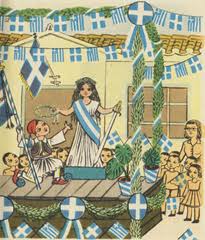              ΕΘΝΙΚΗ ΑΝΤΙΣΤΑΣΗ                                                        Διασκευή του θεατρικού έργου του                                                                 Γιάννη ΣμυρνιωτάκηΠρόσωπα:  γιαγιά, Γιωργάκης, τρία παιδιά στην εφηβεία(Σκηνικό:  Εσωτερικό σπιτιού με τη γιαγιά να κάθεται σε μια καρέκλα και να πλέκει.  Από το διπλανό δωμάτιο την πλησιάζει ένα αγοράκι.)Γιαγιά:  Ξύπνησες, Γιωργάκη μου; Γιωργάκης:  Ναι γιαγιά μου...και είδα ένα όνειρο..Γιαγιά:   Τι αγόρι μου;Γιωργάκης:   Ότι γύρισε ο πατέρας και μας έφερε γλυκά.Γιαγιά:  Μακάρι να βγει αληθινό το όνειρό σου παιδί μου, κι ας μη φέρει γλυκά!Γιωργάκης:  Γιαγιά, πεινάω πολύ. Δύο μέρες τώρα τρώμε μόνο χόρτα, και αυτά, χωρίς λάδι.   Γιαγιά:  Δεν έχω τίποτα να σου δώσω, αγόρι μου.  Η μητέρα σου, όμως, πήρε πρωί πρωί ένα χρυσό σταυρό και βγήκε στη γειτονιά, μήπως βρει να τον δώσει για κανένα ψωμί.  (Ακούγονται δυνατοί κτύποι στην πόρτα.)Παιδί α΄:  Ανοίχτε, ανοίχτε γρήγορα, μας κυνηγάνε οι Γερμανοί. (Η γιαγιά πηγαίνει και ανοίγει.  Μπαίνουν μέσα τρία μεγάλα παιδιά φοβισμένα.) Γιαγιά:  Τι συμβαίνει παιδιά;  Γιατί σας κυνηγάνε οι Γερμανοί;Παιδί α΄: Μας είδαν που γράφαμε στον τοίχο με μπογιά «ΚΑΤΩ Η ΓΕΡΜΑΝΙΑ - ΖΗΤΩ Η ΕΛΛΑΔΑ» και μας κυνήγησαν.Παιδί β΄:  Κρύψτε μας! Αν μας βρουν, θα μας στήσουν στον τοίχο, θα μας σκοτώσουν!Παιδί γ΄:  Έτσι έκαναν προχθές σε μια άλλη ομάδα.(Εκείνη τη στιγμή ακούγονται έξω γρήγορα ποδοβολητά.)Παιδί β΄:  Αυτοί πρέπει να είναι.  Ψάχνουν να μας βρουν. (Ο Γιωργάκης στέκει πίσω από την πόρτα και αφουγκράζεται. Τα βήματα απομακρύνονται.)Παιδί γ΄:  Έφυγαν …………Γερμαναράδες, δε θα γλιτώσετε.  Η Ελλάδα ποτέ δεν πεθαίνει.  Δεν θα αργήσει η μέρα που θα φύγετε νικημένοι.Γιαγιά:  Παιδιά μου, σας θαυμάζω για το θάρρος σας.  Αλλά προσέχετε, είναι κρίμα να σκοτωθείτε τόσο νέα παιδιά!Παιδί α΄:  Η ζωή χωρίς ελευθερία δεν αξίζει τίποτα, γιαγιά. Παιδί γ’: Καλύτερα πεθαμένοι, παρά σκλαβωμένοι!Παιδί β΄: Αν δεν κάνουμε όλοι αντίσταση, οι Γερμανοί δεν πρόκειται να φύγουν.  Χαλάλι ο θάνατος των λίγων για την ελευθερία των πολλών! Γιαγιά:  Να μου ζήσετε, γενναίοι μου!  'Αλλη φορά μην ξεχάσετε να γράψετε στον τοίχο:  ΖΗΤΩ Η ΕΛΛΗΝΙΚΗ ΝΕΟΛΑΙΑ. Με τέτοια παλικάρια η Ελλάδα ποτέ δεν θα χαθεί!ΤΕΛΟΣ      Απαντώ στις ερωτήσεις:Ποιον άλλο τίτλο θα δίνατε στο θεατρικό αυτό έργο; Τι ονειρεύτηκε ο Γιωργάκης; Γιατί;Πώς βοήθησαν στην εθνική αντίσταση οι γυναίκες;  Πώς βοήθησαν στην εθνική αντίσταση τα παιδιά;Ποιο σύνθημα θα έγραφες εσύ στον τοίχο;__________________________________________________________________________________________________________________________________________________________________________________________________________________________________________________________________________________________________________________________________________________________________________________________________________________________________________________________________________________________________________________________________________________________________________________________________________________________________________________________________________________________________________________________________________________________________________________________________________________________________________________________________________________________________________________________________________________________________________________________________